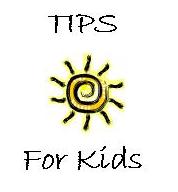 Training in Interdisciplinary Partnerships and Services for KidsTIPS for Kids is the Leadership Education in Neurodevelopmental and Related Disabilities (LEND) training program in Missouri.  The program is funded by a grant from the Maternal and Child Health Bureau in the Department of Health and Human Services.  The purpose of the program is to enhance outcomes for children with autism and other developmental disabilities by training future healthcare professionals in evidence-based, interdisciplinary, family-centered, and culturally competent practices.TIPS for Kids is seeking applicants for trainees and fellows for the 2021-2022 academic year.  Stipends and tuition waivers for the TIPS course credit are available. Additional tuition waivers will be discussed in more detail at the information session (these are department specific). Applicants must be United States citizens, graduate students, post graduate students, or practicing professionals who qualify for graduate studies in the areas of occupational therapy, physical therapy, speech/language pathology, nursing, nutrition, psychology, social work, special education, applied behavior analysis, or medicine. All applicants should be in good academic standing in their department.  In addition, there are trainee categories for parents/family members and individuals with disabilities. Accepted applications must pass a background check per University of Missouri Healthcare policies.The TIPS for Kids program focuses on advancing the knowledge and skills of future leaders to improve outcomes for children with developmental disabilities.  Through interdisciplinary education, trainees learn to work closely with professionals from many other disciplines.  Training is provided in leadership, policy, and advocacy skills as well as family-centered, culturally-competent, and evidenced-based care.The TIPS for Kids curriculum offers up to 6 hours of graduate credit (3 fall semester, 3 spring semester) through core courses and practicum experiences. Trainees need to be available all day each Friday through the course of both semesters.TIPS for Kids applicants will be asked to interview with a panel of core faculty.  Application materials consist of the following:1. Transcripts – undergraduate and graduate (unofficial copies are acceptable)2. Letter of Intent, including short- and long-term goals related to autism and other developmental       disabilities3. Two letters of reference (at least one from outside your discipline) these should be emailed directly to: Tabbatha Schnurbusch (schnurbuscht@health.missouri.edu)4. Application form5. A headshot photographApplications are due on April 9, 2021.  For further information about the program or application process, contact:Tabbatha Schnurbusch, BHSThompson Center for Autism and Neurodevelopmental Disorders205 Portland DriveColumbia, MO 65211PHONE: 573-882-7089schnurbuscht@health.missouri.eduwww.tips4kids.org  